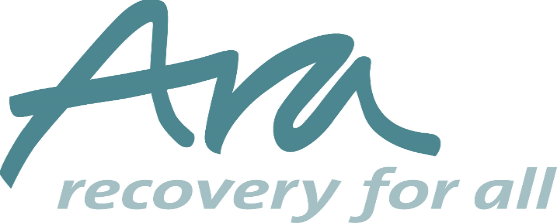 Prison worker Person SpecificationEXPERIENCE OF:Inter-agency/ partnership/ collaborative workingDelivering support to vulnerable people such as people with drug/alcohol dependency; mental health related needs; offenders/ex-offenders; young vulnerable people; rough sleepersNetworking with housing providers including private landlords; statutory agencies ; RSLs and voluntary organisationsConducting client assessments and developing support plansWorking in a supported housing setting and/or prison settingSKILLS and KNOWLEDGE NEEDED:NVQ level 3 or similar in housing/ health and social care/ substance misuse A thorough understanding and up to date knowledge of the welfare benefits systemA commitment to anti-discriminatory practice with an understanding of equal opportunities, social inclusion and diversityEffective verbal and written skillsGood partnership and networking skills and a clear understanding of multi-disciplinary workingAbility to work on own initiative and manage own caseloadAbility to be self- servicing re administration and the use of ITAbility to form and sustain trusting relationships with clientsAn understanding of ‘duty of care’ in relation to safeguarding vulnerable adults and child protectionUnderstanding the connection between stable housing and meaningful struturePERSONAL CHARACTERISTICSTactful, diplomatic and assertive. Able to maintain professional boundaries with clientsSelf motivated and able to work under pressureA clear understanding of team workingGood at organisation and time managementAble to use own initiativeConscientious and committed to the goal of excellenceAn understanding of confidentiality and willingness to resect operational guidelines on confidentialityFlexible approach to tasks Driving licence and access to a car (not essential)Willingness to work in collaboaration and close partnership with other organisations 